Муниципальный опыт организаций наставнической деятельности Актанышского муниципального района1. В Актанышском муниципальном районе:26 образовательных организаций, в которых работают 689 педагогических кадров, 3172 обучающихся и 1170 воспитанников детского сада.2. В школах 365 педагогов-наставников, в ГАУО «Гуманитарная гимназия-интернат для одаренных детей» 37 и в детских садах 67 педагогов-наставников. 3. Каждый педагог Актанышского муниципального района участвуют школьном, муниципальном туре Всероссийского конкурса «Учитель года». В 2022-2023 учебном году в зональном туре Всероссийского конкурса «Учитель года-2023» приняли участие три педагога: Файзуллин Рустам Уелович (ГАОУ «Гуманитарная гимназия-интернат для одаренных детей»)Темел Румия Данисовна (ГАОУ «Гуманитарная гимназия-интернат для одаренных детей»)Исхакова Ландыш Илисовна из МБОУ «Актанышская СОШ №2 с УИОП» и получили сертификаты об участии. 4. Педагоги нашего района активно участвуют в конкурсах профессионального мастерства:Шарипова Ч.Р. (ГАУО «Гуманитарная гимназия-интернат для ОД»), Шакирова А.И. (МБДОУ «Детский сад общеразвивающего вида № 3 с.Актаныш») стали победителями конкурса (2022-2023 уч.г).Гилмуллина Ч.З. (МБОУ «Сафаровская средняя общеобразовательная школа»), Шарифуллина А.В. (МБОУ «Поисевская СОШ») заняли призовые места (2021-2021 уч.г.).Грант Министерства образования и науки Республики Татарстан «На поддержку педагогических работников, осуществляющих обучение на родном языке», получили (Шавалиев Д.М., Зямилова Р.Г.), во Всероссийском конкурсе «Добро не уходит на каникулы» грантополучателем стал Зямилова Розалия Гарифяновна (2021-2022 уч. г.);в 2021-2022 учебном году МБОУ «Байсаровская основная общеобразовательная школа» получила грант Благотворительного фонда "Татнефть".5. Методическое объединение «Школа молодого учителя» - составная часть системы повышения квалификации учителей и объединяет преподавателей с высшим и средним специальным образованием, имеющих стаж до 3-х лет. В Актанышском муниципальном районе «Школа молодого учителя» – это постоянно действующее профессиональное объединение педагогов, созданное по инициативе МКУ «Управление образования» Исполнительного комитета Актанышского муниципального района Республики Татарстан.В «Школе молодого учителя» состоит 15 молодых специалистов.Средний педагогический стаж: 1год 3 месяцаЦелью деятельности школы является создание организационно-методических условий для успешной адаптации молодых специалистов в условиях современной школы.Задачи: методическая помощь молодым учителям в условиях реализации обновленного ФГОС НОО, ООО;представление практического опыта учителей, для освоения наиболее рациональных методов обучения школьников в условиях реализации обновленного ФГОС НОО, ООО;объединение молодых педагогов для организации совместных творческих проектов, в целях решения важных для них профессиональных проблем;формирование высоких профессиональных идеалов, потребностей в постоянном саморазвитии и самосовершенствовании. 6. Повышение профессионального мастерства учителей в Актанышском муниципальном районе осуществляется через различные виды работы:самообразование, работа в методических объединениях школы, района;участие в совещаниях и педсоветах;участие в различных конкурсах разного уровня;	межрайонные семинары;взаимное посещение уроков и их анализ;подготовка методических рекомендаций по правильности составления поурочного плана т.д. В Актанышском муниципальном районе проводятся мероприятия, приуроченные к Году педагога и наставника, которые направлены на повышение престижа профессии учителя: фотоконкурс «Учитель-наставник и друг!» нацелен на отбор самых ярких, достоверных и неординарных фотографий учителей и наставников Актанышского муниципального района. Основными целями Конкурса являются: формирование гражданских и нравственных ориентиров, уважительное отношение к профессии - Учитель, Наставник, поддержка творческого потенциала обучающихся. В конкурсе приняли 9 школ и 1 ДОУ Актанышского муниципального района; районный конкурс сочинений среди учащихся 2-11 классов, посвященного Дню учителя «Мой любимый учитель» («Сез иң гүзәл кеше икәнсез»).  творческие вечера с писателями родного края, мероприятия с учителями технологии, музыки, изобразительного искусства, физической культуры, интервью-беседы «О жизни педагогов», репортаж на радио, ТВ, статьи о лучших педагогах в газете «Актаныш таннары»; «День пионерии» - приуроченные к Году педагога и наставника, которые направлены на повышение престижа профессии учителя;районные конкурсы «Лучшая педагогическая династия», мастер-класс «Совместная деятельность наставника и педагога», «История общеобразовательных организаций», квест-игра для педагогов и их наставников;круглый стол «Наставничество и модели наставничества». За круглым столом обсуждались современные образовательные технологии наставничества: «Коучинг- технология», «Технология тьюторства», «Супервизия», «Консалтинг». обменялись мнениями по этим вопросам с коллегами из МБОУ «Актанышская СОШ №1», МБОУ «Актанышская СОШ №2 с УИОП»;семинар-тренинг «Технологии наставничества: решение практических кейсов по реализации функций наставника». 8. В Актанышском муниципальном районе в среднем у педагогов стаж наставнической деятельности составляет 6-7 лет. Основные направления по наставничеству: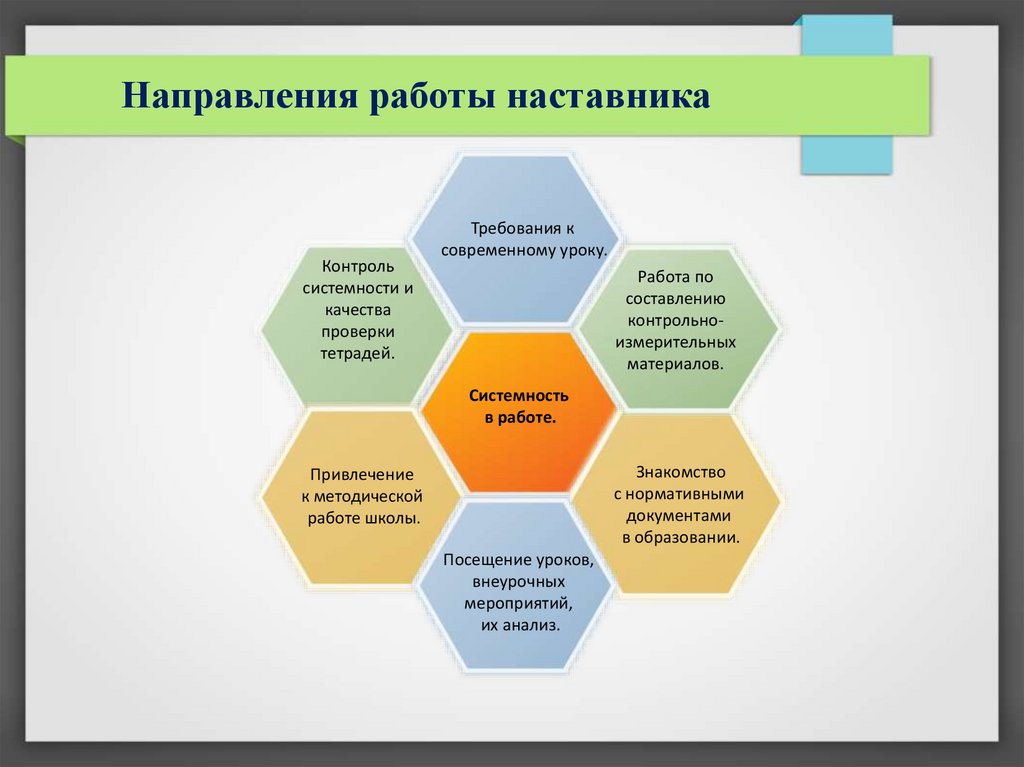 Основные разделы по специализации: учителя начальной школы, естественно-математического и развивающего циклов, гуманитарного цикла, руководителей общеобразовательных организаций, заместителей директоров по УМР, по направлениям подготовки ГИА, олимпиадам, по профессиональной компетентности. 9. В 2022-2023 учебном году 76 педагогов-наставников района подали заявление на аттестацию и успешно аттестовались. 10. Опыт работы наставничества.Система работы в Актанышском муниципальном районе основана на мониторинге качества уроков начинающих учителей опытными учителями-наставниками и куратором команды. Для достижения приемлемого результата взаимодействия учителя с наставником применяется:мониторинговая карта оценки урока в соответствии с обновленным ФГОС; устанавливается личностно-ориентированный контакт методиста-наставника с молодыми учителями; формируется инновационное поведение наставляемых - участие в различные рода семинарах, курсах повышения профессионального уровня педагогов. Актанышский муниципальный район на этапе подготовки кадров проводит 5 этапов подбора наставников. Сбор базы данных о наставляемых. Заполнение наставляемым согласия на обработку персональных данных.  Этап формирования базы наставников, которые хотят участвовать как в текущей программе наставничества, так и в будущих программах этой и иных (по запросу и с наставников) образовательных организаций. Этап отбора и обучения наставников. Выявление наставников, наставников, подходящих конкретной программы, и их подготовку к работе с наставляемыми.Этап организации хода реализации программы наставничества.Этап завершения программы наставничества в образовательной организации. Лучшие педагоги-наставники Актанышского муниципального районаГаллямова Гульназ Мубараковна, МБОУ «Бугадинская основная общеобразовательная школа» Актанышского района Республики Татарстан, Стаж наставнической деятельности: 14 летДостижения:2020 год- победитель Республиканского конкурса методических разработок в рамках культурно-образовательного проекта «Диалог культур», диплом;2020 год- победитель Республиканского конкурса «Белем 5.0», диплом;2020 год- победитель Республиканского конкурса разработок мероприятий и проектов по внеклассной работе посвященных 100-летию образования ТАССР, диплом;2020 год- победитель XIV Республиканской научно-практической конференции “Отчизны милые черты в творчестве поэтов и писателей Нижнего Прикамья, диплом;2020 год- призёр муниципального конкурса авторских мультимедийных презентации педагогов «Калейдоскоп идей-2020», г. Набережные Челны, диплом;2020 год- победитель городского конкурса методических разработок “От традиций –к инновациям”, г.Набережные Челны, диплом;2021 год- победитель II Региональной научно- практической конференции имени Туфана Миннуллина, диплом; 2021 год- лауреат Х Республиканских научно-практических чтений имени А.С.Тайсина “Край, в котором я живу”, диплом; 2022 год- победитель IV Республиканской научно- практической конференции «Время открытий», диплом.Методическая разработка урока «Рәвешнең ясалышы ягыннан төрләре һәм дөрес язылышы», https://infourok.ru/rveshne-yasalishi-yaginnan-trlre-m-dres-yazilishi-590567.html     Хуббутдинова Дилара Дугласовна, ГАОУ «Гуманитарная гимназия-интернат для одаренных детей»Стаж наставнической деятельности: 35 летДостижения:2021год- Авторская программа «Программа классного руководителя с одаренными детьми» на сайте «Инфоурок»;2021год-Экспериментальная работа на тему «Развитие творческой одаренности в условиях образовательного учреждения» на сайте ЦПИ и РО РФ «Новый век».2019год- Всероссийский конкурс «Самый классный классный», Победитель, грамота;2019год- XI Всероссийский фестиваль творческих и исследовательских проектов "Ума палата" (Образовательный центр «Магариф»), Благодарственное письмо;2020 год- Призер в номинации «Учитель года» по программе «Активный учитель» на образовательной платформе Учи.ру, диплом; 2 место, диплом.Творческая папка учителя: https://infourok.ru/tvorcheskaya_papka_uchitelya_nachalnyh_klassov-120521.htm Белоусова Мавлида Идрисовна, МБОУ «Актанышская средняя общеобразовательная школа № 2 с углубленным изучением отдельных предметов» Актанышского муниципального района Республики ТатарстанСтаж наставнической деятельности: 20 летДостижения:- Авторская   программа элективного курса по русскому языку «Русский язык. Формирование языковых компетентностей. Теория и практика. Подготовка к ОГЭ», рецензированная кандидатом филологических наук, доцентом НИСПТР Галиуллиным Р.Р.; рекомендована для распространения и использования в учебном процессе, 2021 год;- Авторская научно-исследовательская разработка «Маслова как носитель патриархальных качеств русского характера» (по роману Л.Н.Толстого «Воскресение»),рецензированная кандидатом филологических наук ФГБОУ ВО «Набережночелнинский  государственный педагогический университет» Калининым  К.А., 2022 год;-Авторская программа  элективного курса по русскому языку «ОГЭ на отлично»,   рецензированная  кандидатом филологических  наук  Набережночелнинского государственного педагогического университета ФГБОУ ВО «Набережночелнинский  государственный педагогический  университет»  Исакаевой  Г.А., 2022 год.- Конкурсное задание «Методический семинар» Всероссийского конкурса «Учитель года России - 2019» (Применение современных педагогических технологий как средство повышения учебной мотивации учащихся на уроках русского языка и литературы), 2019 год;- Победитель профессионального конкурса учителей русского языка и литературы Актанышского муниципального района «Образование: от теории к практике», 2021 год;-Победитель муниципального конкурса сочинений, посвященный Дню Учителя в номинации «Если б не было учителя» (поисково-исследовательская работа), 2021 год.Лирический герой в поэзии М. Джалиля и А. Ахматовой (сопоставительный анализ) https://e-koncept.ru/2013/53502.htm Сафиуллин Руслан Наилевич, МБОУ «Актанышская средняя общеобразовательная школа №1» Актанышского муниципального района Республики ТатарстанСтаж наставнической деятельности: 11 летДостижения:   -  Коллективная авторская разработка книги «Мэгърифэт нуры»,2021 год (Авторы-составители: Кадырова Л.Р.,Сафиуллин Р.Н.,Хабибуллина С.Г.,Газетдинова А.А).- 2018 г.- Победитель муниципального конкурса «Лучший руководитель методического объединения-2018» среди руководителей методических объединений Актанышского муниципального района Республики Татарстан;- 2019 г. - Победитель профессионального конкурса «ОБРАЗОВАНИЕ: от теории к практике» среди педагогических работников Актанышского муниципального района Республики Татарстан в номинации «История и Обществознание»;-2019 г.- Лауреат школьного этапа профессионального конкурса «Учитель года-2019» среди педагогических работников МБОУ «Актанышская средняя общеобразовательная школа №1» Актанышского муниципального района Республики Татарстан;- 2020 г. - Призер профессионального конкурса «ОБРАЗОВАНИЕ: от теории к практике» среди педагогических работников Актанышского муниципального района Республики Татарстан в номинации «История и Обществознание».План-конспект по теме "Что такое экономика" https://infourok.ru/plankonspekt-po-teme-chto-takoe-ekonomika-1184949.html Имамова Рузиля Хазиповна, МБОУ «Кировская средняя общеобразовательная школа» Актанышского муниципального района Республики ТатарстанСтаж наставнической деятельности: 21 годДостижения:2018 год – участник предметно-методической олимпиады работников образовательных организаций по предмету «Математика», КОГОАУ ДПО Институт развития образования Кировской области.2019 год - победитель профессионального конкурса «Образование: от теории к практике» среди педагогических работников Актанышского муниципального района, номинация «Математика».2020 год – участник профессионального конкурса «Учитель будущего».2021 год – 3 место на районном этапе Всероссийского конкурса «Учитель года – 2021».2021 год – участник конкурса методических разработок «Лучший урок на татарском языке», организуемый редакцией журнала «Магариф».участник Федерального проекта Министерства образования и науки Российской Федерации «Апробация модели уровневой оценки компетенций учителей русского языка и математики», организованный ФГБОУ ВО «Российский государственный педагогический университет им. А.И.Герцена», 5-29 сентябрь, 2017 год.Современный урок как основа эффективного и качественного образования https://infourok.ru/sovremenniy-urok-kak-osnova-effektivnogo-i-kachestvennogo-obrazovaniya-577633.html    Наименование учрежденияколичество педагоговАктанышская средняя общеобразовательная школа №14Актанышская гимназия-интернат для одаренных детей2МБОУ «Татарско-Суксинская СОШ»1МБОУ «Атясевская ООШ»1МБОУ «Кировская СОШ»1МБДОУ Детский сад №21МБОУ «АСОШ №2 с УИОП»2Новоалимовский д/с1Сафаровская ООШ1МБДОУ Детский сад №71Всего1квалификационная категорияколичествопервая2Без категории13